Рішення № 116381058, 16.01.2024, Господарський суд Запорізької області Дата ухвалення 16.01.2024 Номер справи 908/1327/23(908/2728/22) Номер документу 116381058 Форма судочинства Господарське Компанії, зазначені в тексті судового документа 1) КОНЦЕРН "МІСЬКІ ТЕПЛОВІ МЕРЕЖІ" 2) ПІДПРИЄМСТВО ОБ'ЄДНАННЯ ГРОМАДЯН "САЛЮТЕМ" Єдиний державний реєстр судових рішень 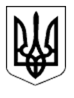 номер провадження справи 27/34/23ГОСПОДАРСЬКИЙ СУД ЗАПОРІЗЬКОЇ ОБЛАСТІРІШЕННЯІМЕНЕМ УКРАЇНИ16.01.2024 Справа № 908/1327/23(908/2728/22)м.Запоріжжя Запорізької області Господарський суд Запорізької області у складі судді Сушко Л.М., розглянувши позовну заяву Концерну "Міські теплові мережі" (юридична адреса: бул. Гвардійський, 137, м. Запоріжжя, 69091; фактична адреса: вул. Незалежної України, буд. 82а, м. Запоріжжя, 69035, ідентифікаційний номер юридичної особи 32121458) до відповідача: Підприємства об`єднання громадян "Салютем" (69035, м. Запоріжжя, вул. Незалежної України, 60А, ідентифікаційний номер юридичної особи 41813890)про стягнення 191 752 грн. 32 коп.в межах розгляду справи про банкрутство №908/1327/23кредитор - Товариство з обмеженою відповідальністю "Депорт Імпорт", 08713, с. Великі Дмитровичі Обухівського району Київської області, вул. Щаслива, 30/17боржник - Підприємство об`єднання громадян "Салютем", 69035, м. Запоріжжя, вул. Незалежної України, 60А, код ЄДРПОУ 41813890Розпорядник майна арбітражний керуючий Клименко Олександр Юрійович, свідоцтво №1965 від 21.10.2020 (69063, м. Запоріжжя, пр. Соборний, 44, офіс 33)УСТАНОВИВ:В провадженні господарського суду Запорізької області на стадії процедури розпорядження майном перебуває справа №908/1327/23 про банкрутство Підприємства об`єднання громадян "Салютем", 69035, м. Запоріжжя, вул. Незалежної України, 60А, код ЄДРПОУ 41813890.Так, ухвалою Господарського суду Запорізької області від 25.05.2023 відкрито провадження у справі №908/1327/23 про банкрутство Підприємства об`єднання громадян "Салютем", 69035, м. Запоріжжя, вул. Незалежної України, 60А, код ЄДРПОУ 41813890. Введено мораторій на задоволення вимог кредиторів. Введено процедуру розпорядження майном, розпорядником майна призначити арбітражного керуючого Клименка Олександра Юрійовича.Концерн "Міські теплові мережі" звернувся до суду з позовною заявою про стягнення з Підприємства об`єднання громадян "Салютем" 191 752 грн 32 коп. заборгованості за надану послугу з постачання теплової енергії.Відповідно до витягу з протоколу автоматизованого розподілу судової справи між суддями від 23.12.2022 позовні матеріали № 908/2728/22 передано на розгляд судді Дроздовій С.С.Розглянувши позовну заяву Концерну "Міські теплові мережі", суд дійшов висновку, що вона підлягає залишенню без руху.Ухвалою суду від 28.12.2022 позовну заяву залишено без руху, надано позивачу строк для усунення недоліків.10.01.2023 на адресу суду від Концерну "Міські теплові мережі" надійшли докази усунення недоліків позовної заяви.Ухвалою суду від 13.01.2023 прийнято позовну заяву до розгляду та відкрито провадження у справі № 908/2728/22, присвоєно номер провадження 27/34/23. Ухвалено розглядати справу за правилами спрощеного позовного провадження без проведення судового засідання. 08.02.2023 відповідач надіслав на адресу суду клопотання продовження строку для надання відзив на позовну заяву.Ухвалою суду від 09.02.2023 клопотання відповідача про продовження строку для подання відзиву на позовну заяву задоволено. Поновлено відповідачу строк для подання відзиву на позовну заяву до 27.02.2023 включно.20.02.2023 відповідач надіслав на адресу суду відзив на позовну заяву, просив суд відмовити у задоволенні позовних вимоги в повному обсязі.17.03.2023 позивач надав письмові пояснення б/н від 16.03.2023.Ухвалою суду від 01.06.2023 ухвалено здійснювати розгляд справи за правилами загального позовного провадження, розпочато розгляд справи зі стадії відкриття провадження у справі, призначено підготовче засідання на 19.06.2023.Ухвалою суду від 19.06.2023. матеріали справи № 908/2728/22 передані до Господарського суду Запорізької області в провадженні якого перебуває справа № 908/1327/23 про визнання банкрутом Підприємство об`єднання громадян "Салютем", для розгляду спору по суті в межах вказаної справи.Згідно до протоколу передачі судової справи раніше визначеному складу суду, відповідно по Положення про автоматизовану систему документообігу суду, частини 2 ст. 7 Кодексу України з процедур банкрутства справу № 908/2728/22 передано на розгляд судді Сушко Л.М. у провадженні якої перебуває справа №908/1327/23 про банкрутство Підприємство об`єднання громадян "Салютем" для розгляду позову в межах цієї справи.Ухвалою господарського суду Запорізької області від 17.07.2023. суддею Сушко Л.М. справу № 908/2728/22 за позовом Концерну "Міські теплові мережі" (юридична адреса: бул. Гвардійський, 137, м.Запоріжжя, 69091; фактична адреса: вул. Незалежної України, буд. 82а, м. Запоріжжя, 69035, ідентифікаційний номер юридичної особи 32121458) до відповідача: Підприємства об`єднання громадян "Салютем" (вул. Нова, буд. 31-Б, офіс 126, м. Бориспіль, Київська область, 08301, ідентифікаційний номер юридичної особи 41813890) про стягнення 191752 грн. 32 коп. прийнято до розгляду в межах розгляду справи про банкрутство №908/1327/23 за правилами спрощеного позовного провадження без повідомлення учасників справи за наявними у справі матеріалами.У зв`язку з введенням воєнного стану в Україні, погіршенням безпекової ситуації в місті Запоріжжі, постійними повітряними тривогами через загрозу ракетних обстрілів обласного центру і, відповідно, наявністю обставин, що загрожують життю, здоров`ю та безпеці працівників апарата суду та відвідувачів суду в умовах збройної агресії проти України справу розглянуто 18.01.2024. За наслідками розгляду справи судом прийнято рішення.Предметом розгляду є позовні вимоги, викладені у повній заяві, які мотивовані, зокрема, наступним. Підприємству об`єднання громадян "Салютем" на праві приватної власності належить приміщення магазину XI літ. А-14, А, за адресою: 69071, м. Запоріжжя, вул. Чарівна, буд. 52, загальною площею 694,7 кв.м. Відповідно до приписів ч. 5 ст. 13, ч. 7 ст. 14 Закону України "Про житлово-комунальні послуги" між позивачем та відповідачем з 01.11.2021 укладений Типовий індивідуальний договір № 73200981 про надання послуги з постачання теплової енергії до належного відповідачу нежилого приміщення, яке знаходиться у житловому будинку, оснащеному приладом комерційного обліку теплової енергії, за адресою м. Запоріжжя, вул. Чарівна, буд. 52. Позивачем були сформовані та надані споживачу рахунки на оплату спожитої послуги, що додані до позовної заяви. Відповідач за період листопад 2021 - жовтень 2022 рр. не виконав свої обов`язки по сплаті за надану послугу з постачання теплової енергії згідно умов Договору, у зв`язку з чим за Відповідачем виникла грошова заборгованість у розмірі 191752,32 грн. Факт отримання послуги з постачання теплової енергії до житлового будинку в якому знаходиться приміщення Відповідача підтверджується рішеннями виконавчого комітету Запорізької міської ради про початок та закінчення опалювального сезону відповідно до яких Позивачем було розпочато і закінчено опалювальний сезон в м. Запоріжжі (відповідні рішення містяться на офіційному сайті ЗМР, копії додаються), знаходженням нежитлового приміщення Відповідача у багатоквартирному житловому будинку.У відзиві відповідач виклав заперечення щодо заявлених позивачем вимог, просив у задоволенні позову відмовити. В обґрунтування своїх заперечень зазначає, що за період з листопада 2021 по жовтень 2022 років Позивач не надіслав Відповідачу жодного рахунку на оплату комунальних послуг за централізоване опалення, що дало б змогу Відповідачу дізнатись про нарахування Позивачем грошових зобов`язань. Письмовий матеріал Позивача під назвою «Розрахунок основного боргу за договором №73200981» не може бути належним доказом підтвердження загальної суми заборгованості Відповідача, оскільки не містить детального розрахунку суми заборгованості Відповідача. З наданого розрахунку не вбачається, з яких складових Позивачем визначено необхідну до сплати щомісячну суму, а тому такий розрахунок не може бути належним доказом на підтвердження заборгованості Відповідача перед Позивачем. Крім того, про укладення 01.11.2021 Типового індивідуального договору №73200981 про надання послуги з постачання теплової енергії Позивач не повідомив Відповідача жодним чином. Таким чином, на думку Відповідача, Позивачем не доведено факт укладання договору про надання послуги з постачання теплової енергії. Оскільки договір між сторонами не укладено, Позивач має довести, на якій Підставі та за яку кількість відпущеної теплової енергії проведено ним нарахування. Також, матеріали справи не містять помісячних показників будинкового засобу обліку теплової енергії та показників приладу обліку за період з грудня 2021 року по березень 2022 року, що має суттєве значення для визначення суми заборгованості, яка підлягає:сплаті за спірний період. Акти зняття показань приладів обліку теплової енергії за листопад 2021 та березень 2022 років підписані лише зі сторони представника Позивача, що викликає обґрунтований сумнів в достовірності показників. У матеріалах справи відсутня технічна документація на систему теплопостачання будинку 52 по вул. Чарівній у м. Запоріжжя, у зв`язку з чим факт приєднання обладнання Відповідача до внутрішньобудинкових систем та факт опалення нежитлового приміщення не підтверджений.З`ясувавши всі фактичні обставини, на яких ґрунтуються позовні вимоги, дослідивши матеріали справи, всебічно та повно дослідивши надані учасниками судового процесу докази, суд установив наступне:Позивач - Концерн "Міські теплові мережі" є суб`єктом природної монополії відповідно до положень Закону України "Про природні монополії" та за приписами статті 19 Закону України "Про теплопостачання" як монополіст не має права відмовити споживачу теплової енергії у забезпеченні його тепловою енергією за наявності технічних можливостей на приєднання споживача до теплової мережі.Концерн "Міські теплові мережі" діє на підставі Статуту. Основною метою діяльності Концернe "Міські теплові мережі" є здійснення виробничо-технічної діяльності, спрямованої на надійне та безперебійне забезпечення споживачів тепловою енергією. Предметом діяльності Концерну є виробництво теплової енергії, розподілення теплової енергії для обігріву житла, а також побутових потреб населення та підприємств, установ та організацій, її збут та інше.Відповідно до витягу з Державного реєстру речових прав власності на нерухоме майно про реєстрацію права власності (додана позивачем до позову) внесено запис про реєстрацію за Підприємством об`єднання громадян «Салютем» права приватної власності на нежиле приміщення магазину літ. А-14, А загальною площею 694,7 кв.м., яке знаходиться за адресою: місто Запоріжжя, вул. Чарівна, буд. 52.Концерн «Міські теплові мережі» звернувся з позовом до господарського суду про стягнення Підприємства об`єднання громадян «Салютем» заборгованості за надану послугу з постачання теплової енергії за період з листопада 2021 року по жовтень 2022 року включно (відповідно до розрахунку боргу) в розмірі 191 752,32 грн., згідно виставлених рахунків за постачання теплової енергії за вказаний період.Позовні вимоги мотивовані зокрема тим, що відповідно до приписів ч. 5 ст. 13, ч. 7 ст. 14 Закону України «Про житлово-комунальні послуги» між позивачем та відповідачем з 01.11.2021 укладений Типовий індивідуальний договір № 73200981 про надання послуги з постачання теплової енергії до належного відповідачу нежилого приміщення, яке знаходиться у житловому будинку, оснащеному приладом комерційного обліку теплової енергії, за адресою: місто Запоріжжя, вул. Чарівна, буд. 52.Статтями 15, 16 ЦК України визначено, що кожна особа має право на захист свого цивільного права у разі його порушення, невизнання або оспорювання. Кожна особа має право звернутися до суду за захистом свого особистого немайнового або майнового права та інтересу. Способами захисту цивільних прав та інтересів, зокрема, є примусове виконання обов`язку в натурі.Згідно з положеннями ст. 11 Цивільного кодексу України цивільні права та обов`язки виникають із дій осіб, що передбачені актами цивільного законодавства, а також із дій осіб, що не передбачені цими актами, але за аналогією породжують цивільні права та обов`язки. Підставами виникнення цивільних прав та обов`язків, зокрема, є: договори та інші правочини. Цивільні права та обов`язки можуть виникати безпосередньо з актів цивільного законодавства.Відповідно до ст. 179 Господарського кодексу України, укладення господарського договору є обов`язковим для сторін, якщо він заснований на державному замовленні, виконання якого є обов`язком для суб`єкта господарювання у випадках, передбачених законом, або існує пряма вказівка закону щодо обов`язковості укладення договору для певних категорій суб`єктів господарювання чи органів державної влади або органів місцевого самоврядування.Згідно з ч. 2 ст. 275 ГК України відпуск енергії без оформлення договору енергопостачання не допускається.Відповідно до ст. 275 ГК України відпуск енергії (електричної енергії, пару, гарячої і перегрітої води) без оформлення договору енергопостачання не допускається.Відповідно до приписів ст.ст. 3, 4 Закону України «Про теплопостачання» від 02.05.2005 №2633-IV відносини між суб`єктами діяльності у сфері теплопостачання регулюються цим Законом та іншими нормативно-правовими актами. Проектування, будівництво, реконструкція, ремонт, експлуатація об`єктів теплопостачання, виробництво, постачання теплової енергії регламентуються нормативно-правовими актами, які є обов`язковими для виконання всіма суб`єктами відносин у сфері теплопостачання.Укладання договору на постачання теплової енергії передбачено ст. ст. 24, 25 Закону України «Про теплопостачання» та є обов`язковим для сторін на підставі закону.За змістом ст. 25 цього Закону теплогенеруюча, теплотранспортна та теплопостачальна організації мають право укладати договори купівлі-продажу теплової енергії із споживачами, водночас своєчасне укладання договору з теплопостачальною організацією на постачання теплової енергії є основними обов`язками споживача теплової енергії (ст. 24 Закону).Положеннями ст. 1 Закону України «Про теплопостачання» визначено, що:споживач теплової енергії - фізична або юридична особа, яка використовує теплову енергію на підставі договору;теплова енергія - це товарна продукція, яка виробляється на об`єктах сфери теплопостачання для опалення, підігріву питної води, інших господарських і технологічних потреб споживачів, призначена для купівлі-продажу;теплова мережа - це сукупність енергетичних установок, обладнання і трубопроводів, яка забезпечує транспортування теплоносія від джерела теплової енергії, центрального теплового пункту або магістральної теплової мережі до теплового вводу споживача.Отже, обов`язковою ознакою споживача теплової енергії, а саме - споживачем теплової енергії може бути особа (ОСББ, житлово-комунальні організації, виконавці послуг), теплоспоживче обладнання якої (внутрішньобудинкові системи, мережі, устаткування тощо) через тепловий ввід приєднане або має технічні можливості для приєднання до місцевої (розподільчої) теплової мережі.У офіційному виданні «Голос України» № 231 від 09.12.2017 був опублікований Закон України «Про житлово-комунальні послуги» від 09.11.2017 № 2189-VІІІ (далі - Закон).Відповідно до п. 1 розділу VI «Прикінцеві та перехідні положення» цей Закон набирає чинності з дня, наступного за днем його опублікування (з 10.12.2017), та вводиться в дію з 1 травня 2019 року, крім окремих його положень, які вводяться в дію пізніше.Згідно з ч.ч. 1, 3 статтею 2 Закону України «Про житлово-комунальні послуги» від 09.11.2017 №2189-VІІІ предметом регулювання цього Закону є відносини, що виникають у процесі надання споживачам послуг з управління багатоквартирним будинком, постачання теплової енергії, постачання гарячої води, централізованого водопостачання, централізованого водовідведення та поводження з побутовими відходами, а також відносини, що виникають у процесі надання послуг з постачання та розподілу електричної енергії і природного газу споживачам у житлових, садибних, садових, дачних будинках. Норми цього Закону застосовуються з урахуванням особливостей, встановлених законами, що регулюють відносини у сферах постачання та розподілу електричної енергії і природного газу, постачання теплової енергії, централізованого постачання гарячої води, централізованого водопостачання та централізованого водовідведення, поводження з побутовими відходами.У статті 1 Закону № 2189-VІІІ визначено, що житлово-комунальні послуги - результат господарської діяльності, спрямованої на забезпечення умов проживання та/або перебування осіб у житлових і нежитлових приміщеннях, будинках і спорудах, комплексах будинків і споруд відповідно до нормативів, норм, стандартів, порядків і правил, що здійснюється на підставі відповідних договорів про надання житлово-комунальних послуг.Відповідно до ст. 5 Закону України «Про житлово-комунальні послуги» до житлово-комунальних послуг, зокрема, належать: комунальні послуги - послуги з постачання та розподілу природного газу, постачання та розподілу електричної енергії, постачання теплової енергії, постачання гарячої води, централізованого водопостачання, централізованого водовідведення, поводження з побутовими відходами.Згідно з ч.ч. 1-4 ст. 19 зазначеного Закону відносини між учасниками договірних відносин у сфері житлово-комунальних послуг здійснюються виключно на договірних засадах. Учасниками відносин у сфері житлово-комунальних послуг є: власник, споживач, виконавець, виробник. Виробник послуг може бути їх виконавцем. Виконавцем послуг з централізованого опалення та послуг з централізованого постачання гарячої води для об`єктів усіх форм власності є суб`єкт господарювання з постачання теплової енергії (теплопостачальна організація).За приписами ч. 1 та 2 ст. 12 даного Закону, надання житлово-комунальних послуг здійснюється виключно на договірних засадах. Договори про надання житлово-комунальних послуг укладаються відповідно до типових або примірних договорів, затверджених Кабінетом Міністрів України або іншими уповноваженими законом державними органами відповідно до закону. Такі договори можуть затверджуватися окремо для різних моделей організації договірних відносин (індивідуальний договір, індивідуальний договір з обслуговуванням внутрішньо-будинкових систем, колективний договір) та для різних категорій споживачів (індивідуальний споживач, колективний споживач).Відповідно до ч. 1 ст. 6 Закону учасниками правовідносин у сфері надання житлово-комунальних послуг є: 1) споживачі (індивідуальні та колективні); 2) управитель; 3) виконавці комунальних послуг.Виконавець комунальної послуги - суб`єкт господарювання, що надає комунальну послугу споживачу відповідно до умов договору. Виконавцями комунальних послуг з постачання теплової енергії є теплопостачальна організація (ст. 1, ч. 2 ст. 6 Закону).Індивідуальний споживач - фізична або юридична особа, яка є власником (співвласником) нерухомого майна, або за згодою власника інша особа, яка користується об`єктом нерухомого майна і отримує житлово-комунальну послугу для власних потреб та з якою або від імені якої укладено відповідний договір про надання житлово-комунальної послуги (ст. 1 Закону).Відповідно до приписів ч. 2 ст. 7, ч. 2 ст. 8 Закону індивідуальний споживач зобов`язаний, зокрема, укладати договори про надання житлово-комунальних послуг у порядку і випадках, визначених законом; оплачувати надані житлово-комунальні послуги за цінами/тарифами, встановленими відповідно до законодавства, у строки, встановлені відповідними договорами. Виконавець комунальної послуги зобов`язаний, зокрема: забезпечувати своєчасність надання, безперервність і відповідну якість комунальних послуг згідно із законодавством та умовами договорів про їх надання; готувати та укладати із споживачем договори про надання комунальних послуг з визначенням відповідальності за дотримання умов їх виконання згідно з типовим договором.Згідно з ч. ч. 2, 3, 7 ст. 21 Закону України «Про житлово-комунальні послуги» виконавець послуги з постачання теплової енергії повинен забезпечити постачання теплоносія безперервно, з гарантованим рівнем безпеки, обсягу, температури та величини тиску. Постачання теплової енергії для потреб опалення здійснюється в опалювальний період. Послуга з постачання теплової енергії надається згідно з умовами договору, що укладається з урахуванням особливостей, визначених цим Законом, та вимогами правил надання послуг з постачання теплової енергії, що затверджуються Кабінетом Міністрів України, якщо інше не передбачено законом.Статтею 24 Закону України «Про теплопостачання» встановлені права та обов`язки споживача теплової енергії і, зокрема, обов`язок своєчасного укладення договору з теплопостачальною організацією на постачання теплової енергії.Згідно з частиною 1 статті 509 Цивільного кодексу України зобов`язанням є правовідношення, в якому одна сторона (боржник) зобов`язана вчинити на користь другої сторони (кредитора) певну дію (передати майно, виконати роботу, надати послугу, сплатити гроші тощо) або утриматися від певної дії, а кредитор має право вимагати від боржника виконання його обов`язку.Відповідно до частини 1 статті 626 Цивільного кодексу України договором є домовленість двох або більше сторін, спрямована на встановлення, зміну або припинення цивільних прав та обов`язків.Згідно з частиною 1 статті 526 Цивільного кодексу України зобов`язання має виконуватися належним чином відповідно до умов договору та вимог цього Кодексу, інших актів цивільного законодавства, а за відсутності таких умов та вимог - відповідно до звичаїв ділового обороту або інших вимог, що звичайно ставляться.Статтею 610 Цивільного кодексу України встановлено, що порушенням зобов`язання є його невиконання або виконання з порушенням умов, визначених змістом зобов`язання (неналежне виконання).Відповідно до частин 3, 6 ст.19 Закону України «Про теплопостачання» споживач або суб`єкт теплоспоживання має право вибирати (змінювати) теплопостачальну організацію, якщо це технічно можливо; споживач повинен щомісячно здійснювати оплату теплопостачальній організації за фактично отриману теплову енергію.Так, 01.05.2021 набрав чинності Закон України від 03.12.2020 № 1060-ІХ «Про внесення змін до деяких законів України щодо врегулювання окремих питань у сфері надання житлово-комунальних послуг». Згідно з цим Законом внесено низку змін до Законів України що регулюють житлово-комунальні відносини, в тому числі і до Закону України «Про житлово-комунальні послуги», зокрема до пункту 3 Прикінцевих та перехідних положень Закону.Статтею 651 ЦК України встановлено, що зміна або розірвання договору допускається лише за згодою сторін, якщо інше не встановлено договором або законом.Пунктом 3 Прикінцевих та перехідних положень Закону України «Про житлово-комунальні послуги» передбачено, що договори про надання комунальних послуг, укладені до введення в дію цього Закону, зберігають чинність на умовах, визначених такими договорами, до дати набрання чинності договорами про надання відповідних комунальних послуг, укладеними за правилами, визначеними цим Законом.У частині 1 ст. 14 Закону України «Про житлово-комунальні послуги» (в редакції Закону № 1060-IX від 03.12.2020) встановлено, що за рішенням співвласників багатоквартирного будинку, прийнятим відповідно до закону, з виконавцем відповідної комунальної послуги (крім послуг з постачання та розподілу природного газу і послуг з постачання та розподілу електричної енергії) укладається договір про надання комунальних послуг, а саме:1) індивідуальний договір з обслуговуванням внутрішньобудинкових систем, що укладається кожним співвласником багатоквартирного будинку самостійно, за умови що співвласники прийняли рішення про вибір відповідної моделі організації договірних відносин та дійшли згоди з виконавцем комунальної послуги щодо розміру плати за обслуговування внутрішньобудинкових систем багатоквартирного будинку;2) колективний договір, що укладається від імені та за рахунок усіх співвласників багатоквартирного будинку управителем або іншою уповноваженою співвласниками особою;3) договір про надання комунальних послуг з колективним споживачем, що укладається з об`єднанням співвласників багатоквартирного будинку або іншою юридичною особою, яка об`єднує всіх співвласників такого будинку та в їхніх інтересах укладає відповідний договір.Співвласники багатоквартирного будинку (об`єднання співвласників багатоквартирного будинку) самостійно обирають одну з моделей організації договірних відносин, визначених цією частиною, за кожним видом комунальних послуг (крім послуг з постачання та розподілу природного газу і послуг з постачання та розподілу електричної енергії).У межах одного багатоквартирного будинку дозволяється обрання різних моделей організації договірних відносин за різними видами комунальних послуг.Згідно із частиною 7 статті 14 Закону України «Про житлово-комунальні послуги» до дати обрання співвласниками багатоквартирного будинку однієї з моделей організації договірних відносин, визначених частиною першою цієї статті, між виконавцем відповідної комунальної послуги та кожним співвласником укладається публічний договір приєднання відповідно до вимог частини п`ятої статті 13 цього Закону.За приписами ч.5 ст.13 цього Закону у разі якщо співвласники багатоквартирного будинку не прийняли рішення про вибір моделі договірних відносин та не уклали з виконавцем комунальної послуги відповідний договір (крім послуг з постачання та розподілу природного газу і послуг з постачання та розподілу електричної енергії), з ними укладається індивідуальний договір про надання комунальної послуги, що є публічним договором приєднання.Такі договори вважаються укладеними, якщо протягом 30 днів з дня опублікування тексту договору на офіційному веб-сайті органу місцевого самоврядування та/або на веб-сайті виконавця послуги співвласники багатоквартирного будинку не прийняли рішення про вибір моделі договірних відносин та не уклали відповідний договір з виконавцем комунальної послуги. При цьому розміщується повідомлення про місце опублікування тексту договору у загальнодоступних місцях на інформаційних стендах та/або рахунках на оплату послуг.Відповідно до абз. 2 п. 3 розділу VI «Прикінцеві та перехідні положення» Закону України «Про житлово-комунальні послуги» від 09.11.2017 року №2189-VIII (в редакції від 01.05.2021) договори про надання комунальних послуг, у тому числі із співвласниками багатоквартирних будинків, які не прийняли рішення про модель організації договірних відносин з виконавцями комунальних послуг, мають бути укладені виконавцями відповідних комунальних послуг протягом двох місяців з дня набрання чинності рішенням Кабінету Міністрів України про затвердження типових публічних договорів приєднання про надання комунальних послуг.Постановою Кабінету Міністрів України № 830 від 21.08.2019 затверджено Правила надання послуги з постачання теплової енергії та Типові договори про надання послуги з постачання теплової енергії.Постановами Кабінету Міністрів України № 1022 від 08.09.2021 та № 1023 від 08.09.2021 внесено зміни до Правил надання послуги з постачання теплової енергії, Правил надання послуги з постачання гарячої води та типових форм договорів, відповідно до яких згідно із Законом України «Про житлово-комунальні послуги» договори за новими правилами мають бути укладені виконавцями відповідних комунальних послуг протягом двох місяців з дня набрання чинності зазначених постанов.Відповідно до Правил надання послуги з постачання теплової енергії, затверджених Постановою Кабінету Міністрів України № 830 від 21.08.2019 (в редакції постанови КМУ №1022 від 08.09.2021) ці Правила регулюють відносини між суб`єктом господарювання, що провадить господарську діяльність з постачання теплової енергії (далі - виконавець), та індивідуальним і колективним споживачем (далі - споживач), який отримує або має намір отримати послугу з постачання теплової енергії (далі - послуга), та визначають вимоги до якості послуги, одиниці вимірювання обсягу спожитої споживачем теплової енергії, порядок оплати.Згідно з п. 13 цих Правил надання послуги здійснюється виключно на договірних засадах.Послуга надається споживачеві згідно з умовами договору, що укладається відповідно до типових договорів про надання послуги відповідно до статей 13 і 14 Закону України «Про житлово-комунальні послуги».Індивідуальний договір вважається укладеним із споживачем, якщо протягом 30 днів з дня опублікування тексту договору на офіційному веб-сайті органу місцевого самоврядування та/або на веб-сайті виконавця співвласники багатоквартирного будинку не прийняли рішення про вибір моделі договірних відносин та не уклали відповідний договір з виконавцем.Фактом приєднання споживача до умов індивідуального договору (акцептування договору) є вчинення споживачем будь-яких дій, які свідчать про його бажання укласти договір, зокрема надання виконавцю підписаної заяви-приєднання, сплата рахунка за надані послуги, факт отримання послуги.Судом встановлено, що 02.10.2021, на виконання вимог Закону, Концерн «Міські теплові мережі» оприлюднив на власному офіційному веб-сайті Типовий індивідуальний договір про надання послуги з постачання теплової енергії та постачання гарячої води, що є публічним договором приєднання (за посиланням в мережі Інтернет http://teploseti.zp.ua/ua/for_consumers/Public_contracts/).Відповідне повідомлення про розміщення 02.10.2021 на сайті Концерну «МТМ» публічних договорів опубліковано на офіційному веб-сайті органу місцевого самоврядування - Запорізької міської ради (https://zp.gov.ua/uk, вкладка Новини, Всі новини, Місто, у вільному доступі в мережі Інтернет за посиланням: http://zp.gov.ua/uk/articeles/item/10370/ukladannya-publichnih-dogovoriv-z koncernom-miski-teplovi-merezhi-).Згідно з п. 1 оприлюдненого Концерном «Міські теплові мережі» Типового індивідуального договору про надання послуги з постачання теплової енергії цей договір є публічним договором приєднання, який встановлює порядок та умови надання послуг з постачання теплової енергії для потреб опалення або на індивідуальний тепловий пункт для потреб опалення та приготування гарячої води (послуга) індивідуальному споживачу. Цей договір укладається сторонами з урахуванням статей 633, 634, 641, 642 Цивільного кодексу України.Відповідно до п. 53 Типового індивідуального договору про надання послуги з постачання теплової енергії цей договір може бути розірваний у разі прийняття рішення співвласниками щодо зміни моделі договірних відносин відповідно до статті 14 Закону України «Про житлово-комунальні послуги».Як встановлено судом вище, відповідач - Підприємство об`єднання громадян «Салютем» є власником нежилого приміщення магазину літ. А-14, А загальною площею 694,7 кв.м., яке знаходиться за адресою: АДРЕСА_1 . Нежитлове приміщення відповідача є невід`ємною частиною житлового будинку.У визначений нормативними актами строк співвласниками житлового будинку за адресою: АДРЕСА_1 , та безпосередньо відповідачем, як власником нежитлового приміщення у цьому будинку, не прийнято рішення про вибір моделі договірних відносин з надавачем послуг з постачання теплової енергії - Концерном «Міські теплові мережі» (позивач у справі).Таким чином, з урахуванням системного аналізу наведених вище норм чинного законодавства і матеріалів справи, через відсутність рішення про вибір моделі договірних відносин та сплив 30-деного строку з моменту опублікування Концерном відповідно до вимог Закону України «Про житлово-комунальні послуги» індивідуального договору про надання послуг з постачання теплової енергії та постачання гарячої води, що є публічним договором приєднання (02.10.2021), суд дійшов висновку, що типовий індивідуальний договір № 73200981 між Концерном «МТМ» та ПОГ «Салютем» є укладеним з 01.11.2021.Щодо факту отримання послуги.Суд враховує, що теплопостачання - це особливий вид комунальної послуги. Система теплопостачання для здійснення покладених на неї завдань виконується з окремих технологічно пов`язаних частин, що складають систему централізованого постачання, включає сукупність взаємопов`язаних джерел теплової енергії (технічних елементів і пристроїв), призначених для передачі у приміщення необхідної кількості тепла та підтримання в них заданої температури повітряного середовища.Об`єктом теплопостачання є багатоквартирний будинок в цілому, в який надходить теплова енергія з метою опалення усіх приміщень будинку і житлових, і нежитлових приміщень, які є невід`ємною частиною житлового будинку. За рахунок теплопровідності, випромінювання і конвекції теплова енергія, що подається в житловий будинок через приєднану мережу розподіляється по всьому будинку по внутрішньобудинковій системі теплопостачання, що складається із стояків, нагрівальних елементів, а також іншого обладнання розташованого на цих мережах і поширюється не тільки від радіаторів, але й від інших елементів системи опалення (трубопроводи, стояки, підводки тощо).Відповідно до п. 24 Правил надання послуги з постачання теплової енергії, затверджених постановою Кабінету Міністрів України № 830 від 21.08.2019 (в редакції постанови КМУ Кабінету №1022 від 08.09.2021) розподіл між споживачами обсягу спожитої у будівлі послуги здійснюється з урахуванням показань вузлів розподільного обліку/приладів-розподілювачів теплової енергії, а у разі їх відсутності - пропорційно опалюваній площі (об`єму) приміщення споживача відповідно до Методики розподілу.Споживач інформує протягом місяця з дня настання таких змін виконавця про зміну власника житла (іншого об`єкта нерухомого майна), шляхом надання виконавцю витягу або інформації з Реєстру речових прав на нерухоме майно, а також про фактичну кількість осіб, які постійно проживають у житлі споживача, з метою подальшого внесення змін до договору.Визначений за допомогою вузла (вузлів) комерційного обліку (а у випадках, передбачених частиною другою статті 9 Закону України «Про комерційний облік теплової енергії та водопостачання», - за розрахунковим або середнім обсягом споживання) обсяг спожитої у будівлі теплової енергії включає обсяги теплової енергії на опалення житлових та нежитлових приміщень, які є самостійними об`єктами нерухомого майна, опалення місць загального користування, гаряче водопостачання (у разі ведення обліку теплової енергії у гарячій воді), забезпечення функціонування внутрішньо-будинкових систем опалення та гарячого водопостачання (за наявності циркуляції) та розподіляється між споживачами в порядку, визначеному статтею 10 Закону України «Про комерційний облік теплової енергії та водопостачання».Відповідно до п. 5 Типового індивідуального договору про надання послуги з постачання теплової енергії виконавець зобов`язується надавати споживачу послугу відповідної якості та в обсязі відповідно до теплового навантаження будинку, а споживач зобов`язується своєчасно та в повному обсязі оплачувати надану послугу в строки і на умовах, що визначені цим договором.Обсяг спожитої споживачем послуги визначається як частина обсягу теплової енергії, спожитої у будинку для потреб опалення, визначеної та розподіленої згідно з вимогами Закону України «Про комерційний облік теплової енергії та водопостачання», та складається з: - обсягу теплової енергії на опалення приміщення споживача безпосередньо; - частини обсягу теплової енергії на задоволення загальнобудинкових потреб на опалення, який складається з обсягу теплової енергії на опалення місць загального користування і допоміжних приміщень будинку; - та обсягу теплової енергії на забезпечення функціонування внутрішньобудинкових систем опалення.Обсяг теплової енергії на задоволення загальнобудинкових потреб на опалення розподіляється також на споживачів, приміщення яких обладнані індивідуальними системами опалення.Згідно з п. 30 Типового індивідуального договору визначено, що Споживач вносить однією сумою плату виконавцю, яка складається з:- плати за послугу, визначеної відповідно до Правил надання послуги з постачання теплової енергії, затверджених постановою Кабінету Міністрів України від 21 серпня 2019 № 830 (Офіційний вісник України, 2019 р., № 71, ст. 2507), - в редакції постанови Кабінету Міністрів України від 8 вересня 2021 № 1022, та Методики розподілу, що розраховується виходячи з розміру затвердженого уповноваженим органом тарифу та обсягу її споживання;- плати за абонентське обслуговування в розмірі, визначеному виконавцем, але не вище граничного розміру, визначеного Кабінетом Міністрів України, інформація про яку розміщується на офіційному веб-сайті органу місцевого самоврядування та/або на веб-сайті виконавця http://teploseti.zp.ua.У разі застосування двоставкового тарифу на послугу з постачання теплової енергії плата за послугу з постачання теплової енергії визначається як сума плати, розрахованої виходячи з умовно-змінної частини тарифу (протягом опалювального періоду), а також умовно-постійної частини тарифу (протягом року).Вартістю послуги є встановлений відповідно до законодавства тариф на теплову енергію, який визначається як сума тарифів на виробництво, транспортування та постачання теплової енергії. Розмір тарифу зазначається на офіційному веб-сайті органу місцевого самоврядування та/або на веб-сайті виконавця://teploseti.zp.ua (пункт 31 Типового індивідуального договору).Згідно з Порядком формування тарифів на теплову енергію, її виробництво, транспортування та постачання, послуги з постачання теплової енергії і постачання гарячої води, затвердженого постановою Кабінету Міністрів України від 1 червня 2011 р. № 869 Концерном «МТМ» для застосування протягом опалювального періоду 2021-2022 років розраховано двоставкові тарифи на теплову енергію та послуги з постачання теплової енергії, які затверджені Рішенням Виконавчого комітету Запорізької Міської Ради від 11.10.2021р №374.Собівартість виробництва, транспортування та постачання теплової енергії складається, по-перше, з вартості палива, електроенергії, покупної теплової енергії та, по-друге, витрат, пов`язаних з виробництвом, транспортуванням та постачанням теплової енергії, з обслуговуванням обладнання, з підтриманням технологічного обладнання в робочому стані.Перший вид витрат називається умовно-змінними, тобто такими, розмір яких залежить від обсягів теплової енергії, що вироблена та надана споживачам.Другий вид витрат не залежить від обсягів теплової енергії, що вироблена та надана споживачам, тому називається умовно-постійними.Проте обсяг цих витрат залежить від кількості і потужності технологічного обладнання, яке виробляє та транспортує теплову енергію споживачам.В періоді застосування сезонного тарифу на теплову енергію, до 01.10.2021, тобто до введення двоставкового формату тарифу, як умовно-постійні, так і умовно-змінні витрати в тарифі враховувались разом, і споживач, сплачуючи за теплову енергію, компенсував теплопостачальному підприємству одночасно дві частини витрат у складі однієї сплати.Двоставковий формат тарифу обумовлює компенсацію підприємству двох частин витрат окремо. Тобто двома ставками.Перша ставка (умовно-змінні витрати) - плата за спожиту теплову енергію, за рахунок якої здійснюються витрати на придбання лише енергоресурсів (палива, електроенергії та покупної теплової енергії). Зважаючи на те, що обсяг цих витрат залежить від обсягів теплової енергії, яка виробляється та надається споживачеві, ця ставка визначена у гривнях за одиницю теплової енергії (грн./Гкал). Тобто споживач, сплачуючи за теплову енергію на опалення за показаннями будинкового приладу обліку, сплачує лише вартість природного газу, електричної та покупної теплової енергії. Споживач сплачує за цією ставкою лише протягом опалювального періоду та розмір платежу залежать від обсягів спожитої теплової енергії.Друга ставка (умовно-постійні витрати) - плата за приєднане теплове навантаження, за рахунок якої здійснюються витрати, пов`язані з виробництвом, транспортуванням та постачанням теплової енергії, з обслуговуванням обладнання, з підтриманням технологічного обладнання в робочому стані, а також зі збутом та реалізацією теплової енергії і послуг з опалення. Зважаючи па те, що обсяг цих витрат залежить від кількості і потужності технологічного обладнання, що виробляє та транспортує теплову енергію споживачам та визначається, виходячи з обсягу теплового навантаження, що приєднане до джерела теплової енергії, ця ставка визначена у гривнях за одиницю теплового навантаження на джерело теплової енергії (грн/Гкал/годину).Пунктом 24 Правил №830 визначено, що розподіл між споживачами обсягу спожитої у будівлі послуги здійснюється з урахуванням показань вузлів розподільного обліку теплової енергії, а у разі їх відсутності - пропорційно опалюваній площі (об ему) приміщення споживача відповідно до «Методики розподілу між споживачами обсягів спожитих у будівлі комунальних послуг, затвердженої наказом Мінрегіону від 22 листопада 2018 р. № 315».Умовно-постійна частини тарифу для приміщень, вбудованих в житлові будинки/нежитлові будівлі розраховується згідно з даними теплового навантаження будівлі, пропорційно опалюваній площі приміщення споживача.Вартість абонентської плати за постачання теплової енергії є постійна та не змінюється протягом року.Під час опалювального періоду Концерн «МТМ» надає споживачам нежитлових приміщень такі послуги: абонентське обслуговування (послуга постачання теплової енергії); послуга з постачання теплової енергії (умовно-постійна частина тарифу); послуга з постачання теплової енергії ( умовно-змінна частина тарифу).Після закінчення опалювального періоду Концерн «МТМ» надає споживачам нежитлових приміщень такі послуги: абонентське обслуговування (послуга постачання теплової енергії); послуга з постачання теплової енергії (умовно-постійна частина тарифу).Рішеннями Запорізької міської ради від 11.10.2021 № 374, від 13.01.2022 №3 та від 10.02.2022 №39, які були розміщенні на офіційному сайті Концерну «МТМ» та на сайті Запорізької міської ради, були затверджені тарифи для опалювального сезону 2021-2022 р.р. умовно-змінної частини тарифу та умовно-постійної частини тарифу.Згідно з п. 32 Типового індивідуального договору плата за абонентське обслуговування нараховується щомісяця. У разі застосування двоставкових тарифів умовно-постійна частина тарифу нараховується щомісяця. Початок і закінчення розрахункового періоду для розрахунку за платою за абонентське обслуговування завжди збігаються з початком і закінченням календарного місяця відповідно.В частині 1 статті 7 Закону України «Про житлово-комунальні послуги» передбачено право споживача у встановленому законодавством порядку відключитися від систем централізованого теплопостачання та постачання гарячої води.Відповідно до підпункту 11 п. 40 Типового індивідуального договору про надання послуги з постачання теплової енергії, Споживач має право відключитися від систем (мереж) централізованого опалення (теплопостачання) відповідно до Порядку відключення споживачів від систем централізованого опалення та постачання гарячої води, що затверджений наказом Мінрегіону від 26 липня 2019 р. № 169; це право не звільняє споживача від зобов`язання відшкодовувати частину обсягу теплової енергії на задоволення загальнобудинкових потреб на опалення, який складається з обсягу теплової енергії на опалення місць загального користування і допоміжних приміщень будинку та обсягу теплової енергії на забезпечення функціонування внутрішньобудинкових систем опалення та гарячого водопостачання (за наявності циркуляції).Згідно з абзацом 4 пункту 24 Правил надання послуги з постачання теплової енергії, обсяг теплової енергії, витраченої на опалення місць загального користування та допоміжних приміщень будівлі, а також на забезпечення функціонування внутрішньобудинкових систем опалення та гарячого водопостачання, розподіляється також на споживачів, приміщення яких обладнані індивідуальними системами опалення та/або гарячого водопостачання або відокремлені (відключені) від системи (мережі) централізованого опалення (теплопостачання) та постачання гарячої води.За змістом п. 11 Типового індивідуального договору, обсяг спожитої у будинку послуги визначається як обсяг теплової енергії, спожитої в будинку за показаннями засобів вимірювальної техніки вузла (вузлів) комерційного обліку або розрахунково відповідно до Методики розподілу між споживачами обсягів спожитих у будівлі комунальних послуг, затвердженої наказом Мінрегіону від 22 листопада 2018 р. № 315 (далі - Методика розподілу).Положеннями п. 3 Розділу І Методики розподілу передбачено, що розподіл між споживачами обсягу спожитих комунальних послуг здійснюється на підставі визначених на розрахункову дату споживання (фактичних, розрахункових або скоригованих (приведених)) обсягів комунальної послуги за відповідний розрахунковий період. Розрахунковою датою є останній день розрахункового періоду.Розподіл обсягів спожитих у будівлі/будинку комунальних послуг здійснюється між споживачами для житлових та нежитлових приміщень (в тому числі приміщень з індивідуальним опаленням, вбудованих, вбудовано-прибудованих або прибудованих приміщень, а також приміщень, які обладнані окремим входом), які є самостійними об`єктами нерухомого майна, не є самостійними об`єктами нерухомого майна, але перебувають у користуванні різних споживачів відповідних комунальних послуг.Розподіл між споживачами загального обсягу спожитої комунальної послуги у будівлі/будинку за відповідний розрахунковий період (далі - розподіл) здійснюється з урахуванням показань вузлів комерційного та розподільного обліку (теплолічильників, лічильників холодної води, лічильників гарячої води), установлених як у приміщеннях, так і за їх межами, або приладів-розподілювачів теплової енергії, установлених на опалювальних приладах опалюваних приміщень, а в окремих випадках - розрахунково.Згідно з п.п. 3, 8 Правил надання послуги з постачання теплової енергії, затверджених постановою Кабінету Міністрів України № 830 від 21.08.2019, опалювальний період - період, протягом якого теплопостачальні організації постачають теплову енергію для потреб опалення. Постачання теплової енергії для потреб опалення здійснюється в опалювальний період. Рішення про початок та закінчення опалювального періоду приймається органами місцевого самоврядування з урахуванням кліматичних умов згідно з будівельними нормами і правилами, правилами технічної експлуатації теплових установок і мереж, державними санітарними нормами і правилами.Відповідно до рішення виконавчого комітету Запорізької міської ради від 23.10.2021 № 382 «Про початок опалювального періоду 2021-2022 років у м. Запоріжжя» встановлено, що забезпечення Концерном «Міські теплові мережі» початку опалювального періоду для житлових будинків незалежно від форм власності та відомчої належності та нежитлових будівель підприємств, установ і організацій здійснюється з 01 листопада 2021 року.Рішенням виконавчого комітету Запорізької міської ради від 29.03.2022 № 124 встановлено закінчення опалювального сезону у м. Запоріжжя з 31 березня 2022 року з проведенням Концерном «МТМ» відключення споживачів теплової енергії.Рішенням виконавчого комітету Запорізької міської ради від 27.03.2023 № 186 встановлено закінчення опалювального сезону у м. Запоріжжі з 31 березня 2023 року з проведенням Концерном «МТМ» відключення споживачів теплової енергії.Таким чином, факт отримання послуги з постачання теплової енергії до житлового будинку за адресою місто Запоріжжя, вул. Чарівна, буд. 52, в якому знаходиться нежиле приміщення відповідача, підтверджується рішеннями виконавчого комітету Запорізької міської ради про початок та закінчення опалювальних сезонів 2021-2022 років, які розміщені в загальному доступі в мережі Інтернет на офіційному веб-сайті Запорізької міської ради та відповідно до яких позивачем були розпочато і закінчені опалювальні сезони в м. Запоріжжі.В той же час, для правильного вирішення спору в даному випадку позивач має довести не тільки факт надання послуги, а й підтвердити обсяг наданої послуги у спірний період на заявлену у позові суму.Наказом Міністерства регіонального розвитку, будівництва та житлово-комунального господарства України 22 листопада 2018 року затверджена Методика розподілу між споживачами обсягів спожитих у будівлі комунальних послуг № 315 (далі - Методика), яка встановлює порядок розподілу між споживачами спожитих у будівлі/будинку послуг з постачання теплової енергії, постачання гарячої води, централізованого водопостачання (далі - комунальні послуги), обсяг споживання яких визначений за допомогою вузла (вузлів) комерційного обліку або розрахунково у разі його (їх) відсутності, тимчасового виходу з ладу або втрати, та послуги з централізованого водовідведення, обсяг споживання якої визначається відповідно до обсягу споживання інших комунальних послуг.Для розподілу приймаються показання вузлів комерційного та розподільного обліку, приладів розподільного обліку теплової енергії станом на кінцеву дату розрахункового періоду, отримані виконавцем розподілу комунальної послуги, у спосіб, визначений договором про надання комунальної послуги.Нормами п.3 розділу І Методики визначено, що розподіл між споживачами обсягу спожитих комунальних послуг здійснюється на підставі визначених на розрахункову дату споживання (фактичних, розрахункових або скоригованих (приведених)) обсягів комунальної послуги за відповідний розрахунковий період. Розрахунковою датою є останній день розрахункового періоду.Розподіл обсягів спожитих у будівлі/будинку комунальних послуг здійснюється між споживачами для житлових та нежитлових приміщень (в тому числі приміщень з індивідуальним опаленням, вбудованих, вбудовано-прибудованих або прибудованих приміщень, а також приміщень, які обладнані окремим входом), які є самостійними об`єктами нерухомого майна, не є самостійними об`єктами нерухомого майна, але перебувають у користуванні різних споживачів відповідних комунальних послуг.Розподіл між споживачами загального обсягу спожитої комунальної послуги у будівлі/будинку за відповідний розрахунковий період (далі - розподіл) здійснюється з урахуванням показань вузлів комерційного та розподільного обліку (теплолічильників, лічильників холодної води, лічильників гарячої води), установлених як у приміщеннях, так і за їх межами, або приладів-розподілювачів теплової енергії, установлених на опалювальних Приладах опалюваних приміщень, а в окремих випадках - розрахунково.Для розподілу приймаються показання вузлів комерційного та розподільного обліку, приладів розподільного обліку теплової енергії станом на кінцеву дату розрахункового періоду, отримані виконавцем розподілу комунальної послуги, у спосіб, визначений договором про надання комунальної послуги (п.п.1 п.4 розділу І Методики).Розподіл між споживачами обсягу спожитої у будівлі/будинку теплової енергії на опалення житлових та нежитлових приміщень здійснюється відповідно до Розділу III Методики.Пунктом 6 Розділу III Методики визначено, що у будівлі/будинку, у якій/якому частина приміщень оснащена приладами розподільного обліку теплової енергії, а решта приміщень не оснащена такими приладами, наявні приміщення з індивідуальним опаленням та/або окремі приміщення з транзитними мережами опалення, обсяг спожитої теплової енергії розподіляється на опалення опалюваного приміщення, оснащеного вузлом розподільного обліку, визначається на підставі показань відповідного вузла розподільного обліку з врахуванням частки обсягу спожитої теплової енергії на загальнобудинкові потреби опалення будівлі/будинку, що визначається пропорційно до загальних/опалювальних площ/об`ємів цих приміщень, та враховуючи вимоги розділів VI, VIII цієї Методики.Пунктом І Розділу VI Методики визначено, що для споживачів, приміщення яких оснащені приладами розподільного обліку теплової енергії, розподілене питоме споживання теплової енергії в розрахунку на 1 квадратний метр площі (1 кубічний метр об`єму) квартири (іншого приміщення) не може становити менше мінімальної частки питомого споживання теплової енергії. Мінімальна частка середнього питомого споживання теплової енергії на опалення визначається для опалюваних приміщень, оснащених приладами розподільного обліку теплової енергії. Цією часткою перевіряють додержання теплового режиму в цих приміщеннях протягом опалювального періоду, в яких не допускається зниження температури повітря більше ніж на 4 оС від нормативної температури внутрішнього повітря. Якщо опалюване приміщення спожило менший обсяг теплової енергії, визначений за показаннями приладів розподільного обліку теплової енергії, ніж визначений за мінімальною часткою середнього питомого споживання, такому приміщенню донараховується обсяг спожитої теплової енергії.У кожному розрахунковому періоді протягом опалювального періоду перевіряється дотримання вимоги щодо мінімального споживання теплової енергії в опалюваних приміщеннях, оснащених приладами розподільного обліку теплової енергії. При перевірці спожитий опалюваним приміщенням обсяг теплової енергії на опалення, визначений за показаннями приладу (приладів) розподільного обліку теплової енергії та віднесений до загальної/опалюваної площі/об`єму цього приміщення, порівнюється з мінімальною часткою середнього питомого споживання теплової енергії. У разі недотримання цієї вимоги опалюваному приміщенню донараховується обсяг теплової енергії за такими формулою 32 Методики.Тобто, у разі відсутності змін у показах розподільчого приладу обліку вбачається порушення споживачем вимог щодо мінімального споживання теплової енергії у розрахунковому періоді і такому споживачу у відповідності до вимог Методики здійснюються донарахування обсягу спожитої теплової енергії.Відповідно до п. 3 ч.2 ст.10 Закону України «Про комерційний облік теплової енергії та водопостачання» загальний обсяг теплової енергії (крім обсягу теплової енергії, витраченого на приготування гарячої води, забезпечення функціонування внутрішньобудинкових систем опалення та гарячого водопостачання (за наявності циркуляції), опалення місць загального користування та допоміжних приміщень будівлі, а також приміщень, де встановлені вузли розподільного обліку теплової енергії/прилади - розподілювачі теплової енергії) розподіляється між споживачами, приміщення/опалювальні прилади яких не оснащені вузлами розподільного обліку теплової енергії/приладами - розподілювачами теплової енергії, пропорційно до опалюваної площі (об`єму) таких споживачів.Споживачам, приміщення яких оснащені вузлами розподільного обліку теплової енергії /приладами - розподілювачами теплової енергії/ вузлами розподільного обліку витрати теплоносія (у разі обліку теплової енергії у гарячій воді), обсяг спожитої теплової енергії визначається за їхніми показаннями відповідно до методики розподілу між споживачами обсягів спожитих у будівлі комунальних послуг, затвердженої центральним органом виконавчої влади, що забезпечує формування державної політики у сфері житлово-комунального господарства, але не менше мінімальної частки середнього питомого споживання теплової енергії серед інших споживачів у будівлі відповідно до пункту 5 частини другої цієї статті.Згідно з п.5 ч.2 ст.10 Закону України «Про комерційний облік теплової енергії та водопостачання» для споживачів, приміщення яких оснащені вузлами розподільного обліку, розподілене питоме споживання теплової енергії в розрахунку на 1 квадратний метр площі (1 кубічний метр об`єму) квартири (іншого приміщення) не може становити менше мінімальної частки питомого споживання теплової енергії, яка визначається згідно з методикою розподілу між споживачами обсягів спожитих у будівлі комунальних послуг, затвердженою центральним органом виконавчої влади, що забезпечує формування державної політики у сфері житлово-комунального господарства.Так, нежитлове приміщення відповідача площею 521,2 кв.м. знаходиться в житловому будинку №52 по вул. Чарівна у місті Запоріжжі.Як зазначено у позові, житловий будинок АДРЕСА_1 оснащений приладом комерційного обліку теплової енергії Sonometer 2000, заводський номер 774104.Про факт наявності приладу обліку теплової енергії також свідчать Акти приймання в експлуатацію приладу обліку теплової енергії від 15.01.2008, від 29.10.2018, Довідка та паспорт на теплолічильник від 06.09.2007, копії яких містяться у справі.Відтак, згідно з п.11 Типового договору, Закону України «Про комерційний облік теплової енергії та водопостачання» обсяг наданої послуги здійснюється за даними комерційного засобу обліку.Матеріали справи містять Акти зняття показань приладів обліку теплової енергії в житловому будинку АДРЕСА_1 за спірний період.Пунктом 34 Правил надання послуг з постачання теплової енергії визначено, що рахунок на оплату спожитої послуги надається споживачу на безоплатній основі щомісяця відповідно до статті 8 Закону України «Про комерційний облік теплової енергії та водопостачання».Рахунки на оплату спожитої послуги формуються виконавцем або визначеною власником (співвласниками) іншою особою, що здійснює розподіл обсягів послуг, на основі показань вузлів комерційного обліку з урахуванням показань вузлів розподільного обліку відповідно до Закону України «Про комерційний облік теплової енергії та водопостачання» та надаються споживачу (його представнику) у строк не пізніше ніж за 10 календарних днів до граничного строку внесення плати за послуги, визначеного договором.Як свідчать матеріали справи позивачем були сформовані та направлені до поштової скриньки відповідача рахунки для оплати наданих послуг за вказаний у позові період.Слід зауважити, що у зазначених рахунках міститься інформація щодо встановленого приладу комерційного обліку (за яким відбуваються нарахування на будинок/будівлю), розмір опалювальної площі будинку/будівлі. Крім того у рахунках міститься інформація щодо загальної спожитої будинком теплової енергії.Концерн «МТМ» з 01.08.2020, з метою поліпшення якості послуг, доступності та оперативності отримання інформації, впровадив електронний документообіг зі споживачами та почав використовувати комп`ютерну програму М.Е.Doc.М.Е.Doc - поширене українське програмне забезпечення для подання звітності до контролюючих органів та обміну юридично значущими первинними документами між контрагентами в електронному вигляді. В цій програмі об`єднали напрацювання з різних напрямків автоматизації бухгалтерської діяльності: звітності, розрахунку заробітної плати, взаємодії всередині корпорації і обміну документами між контрагентами.Як свідчать матеріали справи та про що зазначав позивач, рахунки за надані послуги в рамках договору надсилались відповідачу по програмі М.Е.Doc, ці рахунки мають відмітку «документ доставлено контрагенту». Додатково, 02.12.2022 рахунки за спірний період було направлено відповідачу рекомендованим листом. Зазначене свідчить, що позивач вчинив дії щодо повідомлення споживача про обсяг наданих послуг у певний період та суму вартості цих послуг.З огляду на викладене слідує, що позивачем доведено належними і допустимими доказами помісячний обсяг теплоносія, поданого на вказаний житловий будинок, зокрема і відповідачу.Тобто, наявні у справі матеріали доводять існування між сторонами господарських правовідносин, які регулюються умовами Типового індивідуального договору №73200981 від 01.11.2021, факт надання позивачем послуг з теплопостачання на об`єкт нежитлове приміщення за адресою 69071, м. Запоріжжя, вул. Чарівна, 52, приміщення магазину ХІ літ. А-14, А, за вказаний у позові період на загальну суму 191 752,32 грн, яка є предметом спору.Відповідач належних та допустимих доказів виконання зобов`язань щодо оплати наданих послуг з теплопостачання за вказаний у позові період не надав. Так само, відповідач не довів відсутність обов`язку щодо оплати наданих послуг на об`єкт, який є власністю відповідача або неправильного нарахування позивачем вартості послуг.Суд погоджується з аргументами позивача стосовно обґрунтованості позовних вимог про стягнення 191 752 грн. 32 коп. заборгованості за надану послугу з постачання теплової енергії.Згідно з положеннями статті 129 ГПК України, судовий збір покладається у спорах, що виникають при укладанні, зміні та розірванні договорів, - на сторону, яка безпідставно ухиляється від прийняття пропозицій іншої сторони, або на обидві сторони, якщо судом відхилено частину пропозицій кожної із сторін. У спорах, що виникають при виконанні договорів та з інших підстав, - на сторони пропорційно розміру задоволених позовних вимог.Згідно з положеннями статті 129 ГПК України, судовий збір в розмірі 2 876,28 грн. покладається на відповідача.Керуючись статтями 73, 74, 76-79, 91, 120, 123, 129, 233, 238, 241 ГПК України, судВИРІШИВ:Позовні вимоги задовольнити повністю.Стягнути з Підприємства об`єднання громадян "Салютем" (69035, м. Запоріжжя, вул. Незалежної України, 60А, ідентифікаційний номер юридичної особи 41813890) на користь Концерну "Міські теплові мережі", код ЄДРПОУ 32121458 (69091, м. Запоріжжя, бул. Гвардійський, буд. 137; розрахунковий рахунок IBAN: НОМЕР_1 , Філія АТ «Укрексімбанк» у м. Києві, МФО 322313) суму 191 752,32 (сто дев`яносто одну тисячу сімсот п`ятдесят дві) грн. 32 коп. заборгованості за надані послуги з постачання теплової енергії. Стягнути з Підприємства об`єднання громадян "Салютем" (69035, м. Запоріжжя, вул. Незалежної України, 60А, ідентифікаційний номер юридичної особи 41813890) на користь Концерну "Міські теплові мережі", код ЄДРПОУ 32121458 (69091, м. Запоріжжя, бул. Гвардійський, буд. 137; р/р № НОМЕР_2 , ПАТ АБ «Укргазбанк», МФО 320478) суму 2876 (дві тисячі вісімсот сімдесят шість) грн. 28 коп. витрат зі сплати судового збору. Видати накази після набрання рішенням законної сили.У зв`язку із введенням із 05 год. 30 хв. 24.02.22 воєнного стану в Україні Указом Президента України від 24.02.22 № 64/2022 «Про введення воєнного стану в Україні» через військову агресію Російської Федерації проти України … повний текст рішення складено 16.01.2024.Рішення господарського суду набирає законної сили після закінчення строку подання апеляційної скарги, якщо апеляційну скаргу не було подано. У разі подання апеляційної скарги рішення, якщо його не скасовано, набирає законної сили після повернення апеляційної скарги, відмови у відкритті чи закриття апеляційного провадження або прийняття постанови суду апеляційної інстанції за наслідками апеляційного перегляду. Апеляційна скарга на рішення суду подається протягом двадцяти днів з дня його проголошення. Якщо в судовому засіданні було оголошено лише вступну та резолютивну частини рішення суду, зазначений строк обчислюється з дня складення повного судового рішення.Рішення розміщується у Єдиному державному реєстрі судових рішень за веб-адресою у мережі Інтернет за посиланням: http://reyestr.court.gov.ua.Суддя Л.М. Сушко